skriv och läs orden på franska:situations orales 5; situation 9Ställ nu frågor till varandra om följande saker: svara med hela meningar:december113090100novembervilken dag är det?20tisdagen dagvilket datum är det?junimaj194080februari1223torsdagsöndag5013oktober7218januarimåndag14det är den 11:e januariseptember176252onsdagjuli83mars157093fredagaugusti6016aprillördag77fransk stavningfranskt uttalsuédoisqu’est-ce quekässkövadqu’est-ce que tu aimes ?kässkö ty ämvad gillar du ?j’aimeschämmjag tycker om, jag gillarj’adoreschadårjag tycker jättemycket omqu’est-ce que tu n’aimes pas ?kässkö ty nämm pavad tycker du inte om ?je n’aime passchö nämm pajag gillar intetu aimes..... ?ty ämmgillar du.....?oui, j’aimewi schämmja, jag gillar (det)non, je n’aime pasnåååå schö nämm panej, jag gillar inte (det)j’aime le sportschämm lö spårjag gillar sporttu aimes le chocolat?ty ämm lö schåckållagillar du choklad?je n’aime pas le caféschö nämm pa lö kafejag gillar inte kaffe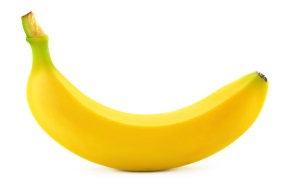 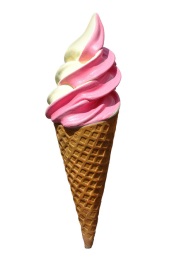 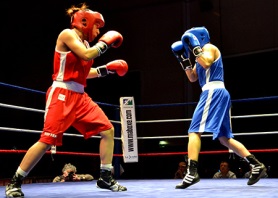 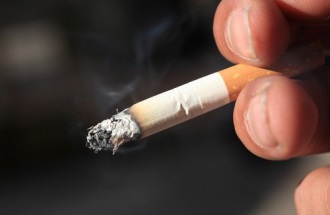 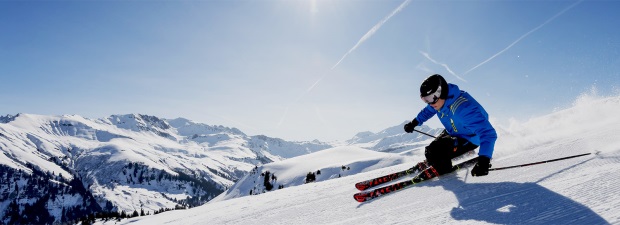 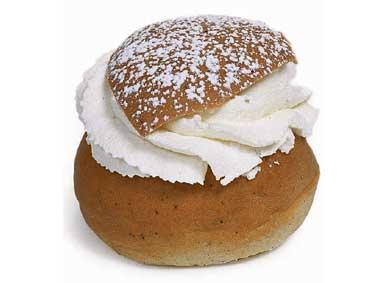 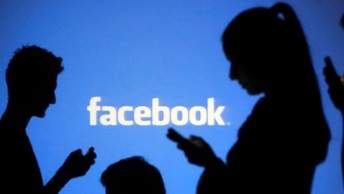 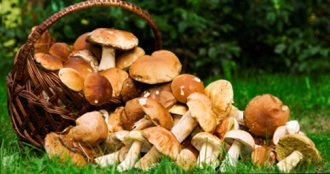 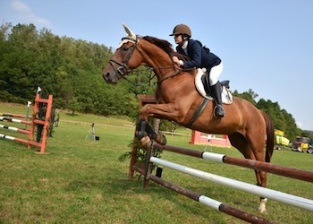 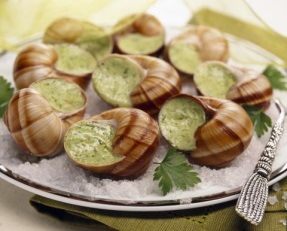 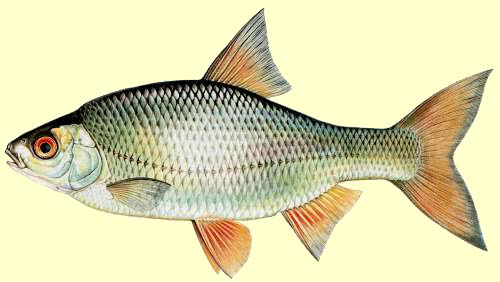 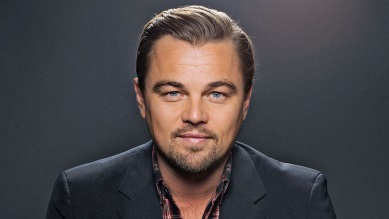 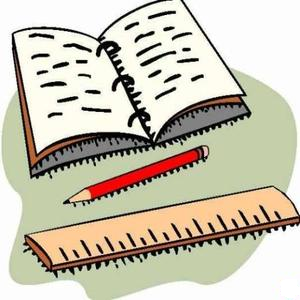 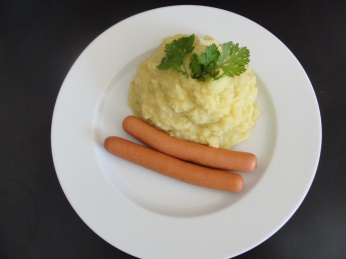 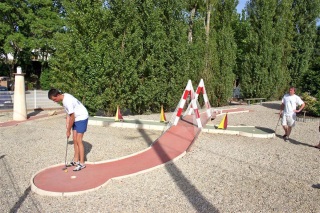 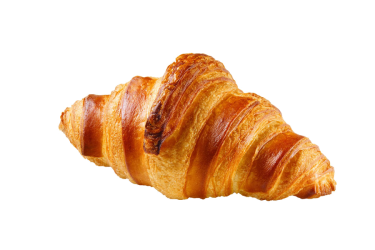 